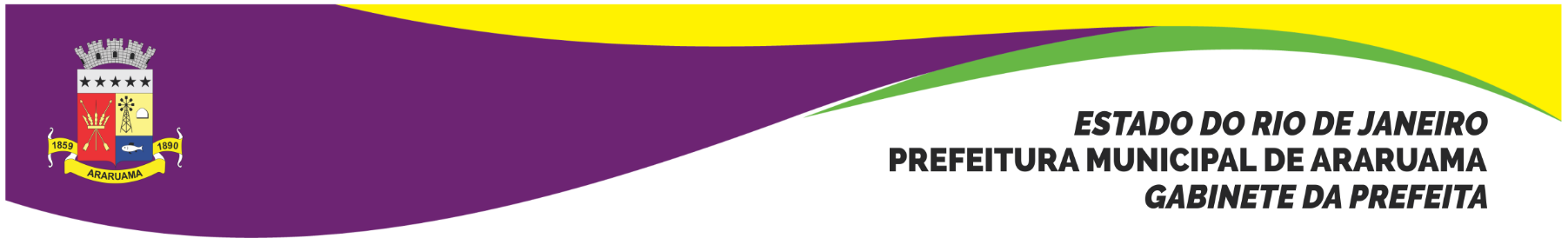 TERMO DE INEXIGIBILIDADE N° 023/2018RATIFICO a inexigibilidade de licitação em favor da empresa   PLAYMOVE INDÚSTRIA E COMÉRCIO S/A, no valor R$ 392.799,00 (trezentos e noventa e dois mil e setecentos e noventa e nove reais), Inciso I, do Artigo 25, da Lei Federal n° 8.666/93, em conformidade com o parecer exarado pela Procuradoria Geral do Município, constante do Processo Administrativo Municipal n° 30.011/2018. Gabinete da Prefeita, 17 de dezembro de 2018.Lívia Bello“Lívia de Chiquinho”PrefeitaAC/c